Staverton Road,                                                                                                                            Daventry,                                                                                                                                          Northamptonshire.                                                                                                                                NN11 4HW.
Tel: (01327) 705785
www.thegrange.northants.sch.uk15th July 2021Dear Parents / GuardiansTo celebrate the end of the school year, children are invited to wear Mufti on Tuesday 20th July, no donations required. Can we please ask that children do not bring any toys from home with them.Thank youThe Grange School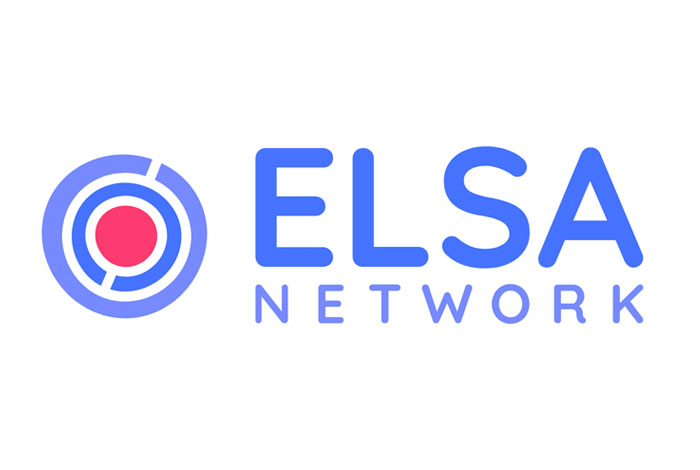 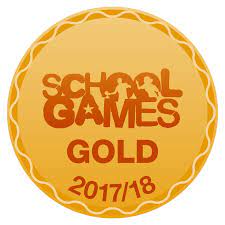 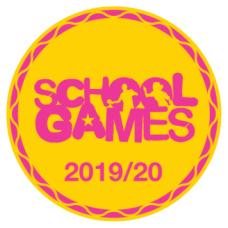 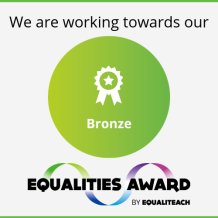 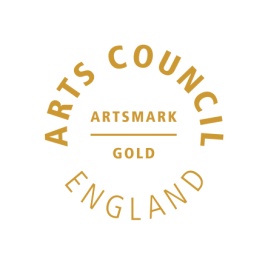 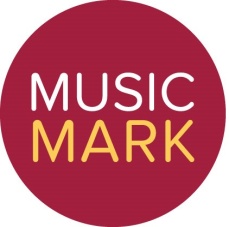 